Convocatoria “InnovaciÓn eurorrégional” 2022Declaracion RESPONSABLE: IVADECLARACIÓN DE HONORYo, el abajo firmante, , certifico que  no tiene ninguna posibilidad de recuperación, reembolso o compensación del IVA por ningún medio, respecto al proyecto  «  » que se desarrolla en el marco de la Convocatoria de proyectos " Innovación Eurorregional " 2022.Hecho en  , el  Cachet de l'organisme et Signature du représentant légal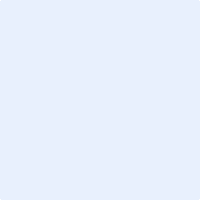 